
De bedrijfsleiding dient de personeelsleden ‘bevoegd’ te verklaren voor het gebruik van alle mobiele arbeidsmiddelen. Doe dit via een bevoegdheidsverklaring die ondertekend is door het desbetreffende personeelslid. In het werkgebied is men verantwoordelijk tov derden. Enkel personen die nodig zijn voor de bediening mogen zich in het werkgebied bevinden. De machine mag enkel gebruikt worden volgens de voorschriften van de fabrikant.Algemeen en verplichte uitrustingLees voor het eerste gebruik en bij twijfel de handleiding, zodanig dat het transport, het normale gebruik en de te verwachten moeilijkheden gekend zijn. Enkel opgeleid personeel (Attest Opleiding plukwagen + bevoegdheidsverklaring werkgever) mag, na het lezen van de handleiding en deze veiligheidsinstructiekaart, met deze machine werken indien volgende persoonlijke beschermingsmiddelen gedragen worden. Ook een attest van de bedrijfsarts mbt de veiligheidsfunctie moet aanwezig zijn.Persoonlijke beschermingsmiddelen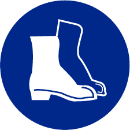 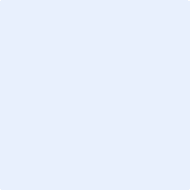 Goede praktijken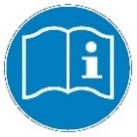 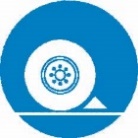 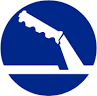 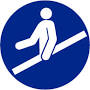 Informeer u goed over het werk en de risico’sGebruik op hellingen wielbokkenGebruik bij stilstand steeds de handremHou de reling vast tijdens het rijdenLaat het platform van de plukwagen zakken en de plukkers uitstappen bij moeilijke passages

Gevaren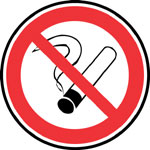 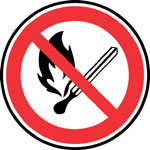 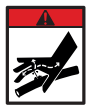 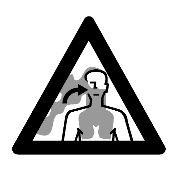 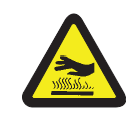 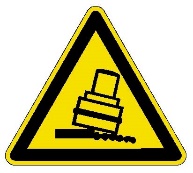 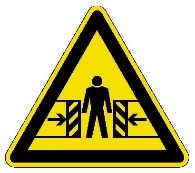 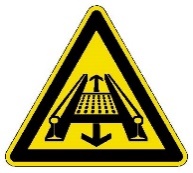 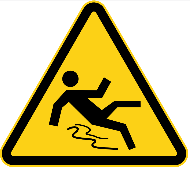 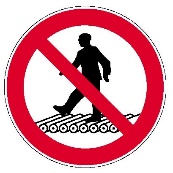 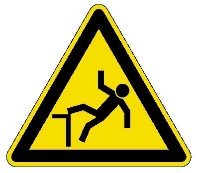 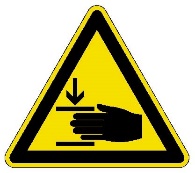 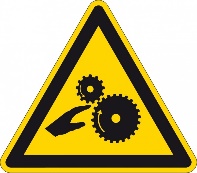 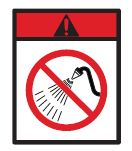 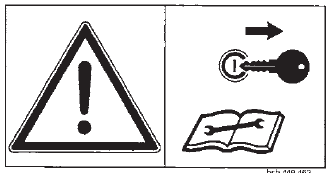 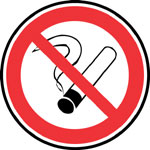 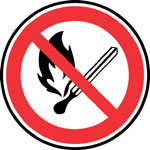 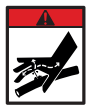 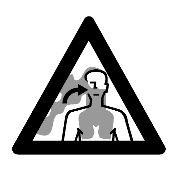 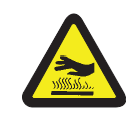 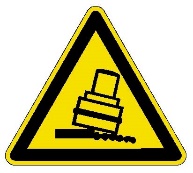 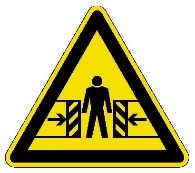 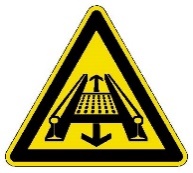 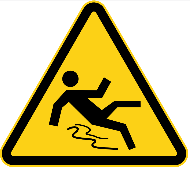 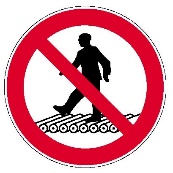 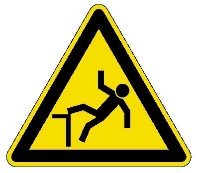 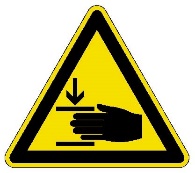 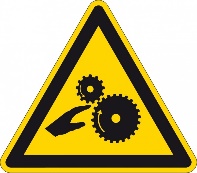 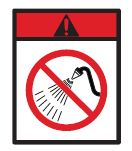 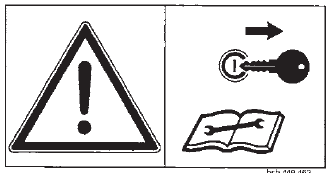 Voor onderhouds- en reparatiewerkzaamheden: de tractor stopzetten en de contactsleutel verwijderenKleine, sterke stralen olie kunnen de huid binnendringen: controleer met een stukje karton of er lekken zijnVergiftigingsgevaar: de plukwagen produceert giftige uitlaatgassen zodra de motor draait, niet in gesloten ruimtes starten en tankenBrandgevaar: oliën, remvloeistof en dieselbrandstof zijn brandbaar en giftig. Rook NIET en gebruik GEEN open vuur of aanstekersKantelgevaar plukwagen: laat het platform zakken en de plukkers uitstappen bij moeilijke passages.Valgevaar: er bestaat levensgevaar door uit de rijdende plukwagen te vallen! Het is verboden om personen met de plukwagen mee te laten rijden tijdens verplaatsingen op de openbare weg of tijdens andere verplaatsingen op het veldGevaar beknelling tussen bewegende delen: zorg ervoor dat er geen mensen in de omgeving van de plukwagen zijn, als het platform naar boven of beneden komt.  Er kunnen lichaamsdelen gekneld geraken tussen de onderdelen van de hydraulische schaarliftGevaar voor verplettering of beknelling:door de palloxen bij het uitladen van de plukwagenbeknellingsgevaar door de opklappende hefinrichingentussen de palloxen en de rollenbanentussen en onder de kisten onderlingGevaar knelling van handen tussen bewegende onderdelenGevaar op meesleuren met de bewegende onderdelen: de onderdelen van de plukwagen met tandwielaandrijving mogen enkel en alleen gebruikt worden met goed functionerende veiligheidsvoorzieningen. Wacht tot draaiende onderdelen volledig stilliggenGevaar op slippen en vallen op het platformNiet op de rollenbaan lopenVerbrandingsgevaar door hete uitlaatgassenSchade elektrische installatie: reinig componenten van de elektrische installatie niet met waterVerbod gebruik drugs en alcohol: het gebruik van drugs en alcohol en medicijnen die het reactievermogen beïnvloeden is verboden, deze beperken de geschiktheid machines te besturenTransport De plukwagen is geen transportmiddel. Neem geen personen mee tijdens verplaatsingen op de openbare weg of op het veld. Zet het platform steeds op de laagste stand.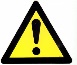 Zorg dat de hefinstallatie op alle plaatsen vergrendeld is, de verkeerssignalisatie naar behoren werkt en vrij is van vuil.Voer een controle uit van de plukwagen. Besteed onder meer aandacht aan eventuele lekken, signalisatie, toestand van de banden… Zorg voor een eenvoudige checklist die geparafeerd kan worden.Volg de verkeersregels, zoals bepaald voor landbouwvoertuigen.Gebruik het zwaailicht, indien aanwezig.Voor de werkzaamheden Inspecteer de werkzone en ken de afmetingen van uw voertuig. Stem de manier van werken hierop af. Controleer:of de toestand en de spanning van de banden voldoetde draagkracht van de bodem voldoende is (ifv vochtigheidstoestand)of het remsysteem adequaat werktde staat van de olieleidingen en hydrauliekslangen, deze kunnen na verloop van tijd broos worden.  Controleer op scheurtjes of lekken met een stukje kartonde staat van de kettingen, deze mogen geen speling vertonenof de afscherming rondom de hydraulische schaarlift adequaat en werkzaam isof alle bewegende onderdelen en tandwielaandrijvingen voldoende afgeschermd zijnof de ladder en het platform vrij zijn van vuil en nattigheidAls bestuurder: Stel het platform en de relingen (hoogte en helling) in, in functie van de breedte van de rijstrook tussen de bomen, de plukhoogte en de grootte van de plukkers. Het platform moet steeds tot op dezelfde breedte als het uiterste punt van de leuning komen. Zet eventueel plukkers met eenzelfde grootte aan dezelfde zijde en stel de reling hierop af. Vergewis u dat de rijrichting vrij is bij vertrek: kijk rondom en vergewis u dat niemand op- of afstapt. Zorg dat niemand zich binnen het rij-bereik van de plukwagen bevindt.Verwittig de plukkers voor elke start en stop, steeds met dezelfde waarschuwing. Deel dit vòòr de eigenlijke start van de plukwerkzaamheden aan de plukkers mee. Ga na of ze dit begrepen hebben (anderstaligheid).Als plukker:Een plukker op een plukwagen moet voldoende fysiek geschikt zijn voor dit werk. Zwangeren, personen met overgewicht, personen met epilepsie of bejaarden werken beter niet op de plukwagen.Draag stevige, veilige schoenen met een antislipzool en gepaste kledij die beschermt tegen zon, wind en regenDraag geen vaste regenkap, deze belemmert het zichtDraag geen juwelen, geen loshangende haren en bevestig brillen met een brillentouwtjeDraag geen scherpe voorwerpen bij u of in uw zakkenHet gebruik van GSM en muziek via oortjes is niet toegelaten. Men dient ten allen tijde alert te blijven en alle waarschuwingen goed te horen. Indien er toch kortstondig gebeld dient te worden, houdt u zich vast aan de leuningHet geluidsniveau van een eventuele radio, dient beperkt te blijven zodanig dat iedereen goed verstaanbaar blijftTijdens de werkzaamheden Ga nooit op de leuning of tussenleuning staan. Blijf steeds met beide voeten op het platform staan.Als bestuurder:Gebruik geen multimedia- of communicatieapparatuur tijdens het rijdenDe bestuurder van de plukwagen moet zijn collega’s duidelijk verwittigen bij vertrekken of stoppen, wanneer hij het platform in- of uitschuift of de reling aanpastBlijf steeds in de buurt van de besturingspost zodat je ten allen tijde kan ingrijpen, zorg dat je tijdens het automatisch sturen de rij/ stophendel ALTIJD kan bereikenRij niet harder dan stapvoets indien het platform in een hoge stand staatHou rekening met de helling van het terrein en het gewicht van de wagen bij het nemen van bochten. Indien mogelijk en nodig, plaats je het platform in een lage standBij moeilijke of gevaarlijke manoeuvres laat je de plukkers eerst afstappen en zich op een veilige afstand begevenRij nooit dwars op een hellingAls plukker:Zorg ervoor dat de palloxen op de rollenbaan steeds vergrendeld worden mbv de kistblokkering, ga niet op de rollenband staanNeem bij het plukken een stabiele houding aanGebruik de plukkorf volgens de regels van goed vakmanschapDraai zo weinig mogelijk met de rug om vruchten in de palloxen te leggen. Verplaats je voetenLosbandig en onstuimig gedrag tijden de werkzaamheden is gevaarlijk en dus verbodenGebruik bij het op- en afstappen steeds het voorziene laddertje. Doe dit enkel wanneer de plukwagen volledig stilstaat. Gebruik de leuning en ga achterwaarts naar beneden. Spring niet van de kar, dit verhoogt de kans op het verzwikken van de voetenOplettendheid is geboden indien de vloer, schoeisel of traptreden nat of vuil zijn tgv regen of modder.In geval van nood:Indien de wagen op hol zou slaan: vermijd paniek en begeef je naar de achter- of zijkant van de wagenIndien de wagen de neiging heeft om te kantelen, verplaatst u zich naar het midden- weg van de zijde naar waar de wagen overhelt. Bij effectieve kanteling grijpt u zich stevig vast aan de vaste constructie van de wagen en vermijdt u dat u onder de wagen of een pallox terecht komtIndien je het evenwicht zou verliezen en je niet staande kan houden, spring dan weg van de wagen. Vermijd hierbij een val in de omgeving van de wielenIndien iemand het evenwicht verliest roept men “stop”Indien iemand ernstig gekwetst geraakt dient men de eerste zorgen toe en roept men onmiddellijk hulp. Indien nodig, belt men 112 voor de hulpdiensten. Iemand dient de hulpdiensten aan de straat op te wachten en naar de juiste plaats in de boomgaard te begeleidenZorg dat er op het veld steeds een EHBO-koffer aanwezig is. Stem de inhoud af op de risico’s en hou deze up-to-date

Tanken:Tank nooit met een draaiende of nog warme motor, rook niet en maak geen open vuur, kuis gemorste brandstof op en sla de brandstof enkel op in aangepaste recipiënten voorzien van het correcte etiket. Rij de brandstoftank nooit helemaal leeg, dit kan leiden tot storingen in het brandstofinspuitingssysteem.Na de werkzaamheden Verwijder steeds de contactsleutel en neem deze mee.Indien nodig, plaats wielblokken op een helling.Zorg ervoor dat er niemand in de buurt van de hefinrichting is tijdens werkzaamheden aan de hefinrichting. Blokkeer de hefinrichting, zodat deze niet onverwacht kan vallen.Bij slecht weer dek je het platform af met een zeil zodat het platform niet nat wordt of de plankenvloer niet doorweekt wordt. Indien mogelijk, stal je de plukwagen in een overdekte berging.Onderhoud en herstelling Herstellingen en onderhoud mogen enkel door een gekwalificeerd persoon worden uitgevoerd, bij uitgeschakelde en vergrendelde aandrijving. Zorg voor de nodige beschermende hulpmiddelen.Alleen een erkende onderhoudsmonteur mag aan het hydraulisch systeem werken! Het hydraulisch systeem werkt onder hoge druk en kan zeer heet zijn. Alvorens er  aan het systeem gewerkt wordt moet dit zeker drukloos zijnControleer de hydraulische slangen, leidingen en componenten op lekkageMaak er een gewoonte van de plukwagen proper te houden. Borstel het platform regelmatig schoonControleer periodiek de goede werking en aanwezigheid van diverse functies (remmen, lichten, bandenspanning, werking nokken rollenbaan, afschermingen, beveiligingen…)Controleer regelmatig het koelvloeistof- en oliepeil. Zorg voor de naspeurbaarheid van alle controles en van elk onderhoudDefecten dienen onmiddellijk gemeld te worden en zo spoedig mogelijk hersteldReinig, herstel of smeer bewegende delen enkel bij volledige stilstand en uitschakelingLaat geen gereedschappen of losse materialen op de plukwagen liggenVervang veiligheids- en instructiestickers indien deze onleesbaar zijn gewordenPLUKWAGEN FruitMerk / type:   
Leverancier:   Visum bedrijfsleiderDatum:Visum preventieadviseurDatum: Visum arbeidsgeneesheerDatum: